TNAAU Top 100 Top 100 Open- Boys & Girls Hosted by Pigeon Forge Wrestling Club December 10, 2022 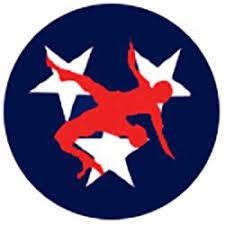 A TEAM TN AAU Wrestling Tournament  Rocky Top Sports World 1870 Sports World Blvd., Gatlinburg, Tn 37738 The event Schedule is as follows: (All times are Eastern Time Zone) Weigh-Ins: Friday, December 9th  All ages & all groups Rocky Top World of Sports: 6:00 – 8:00 PM Satellite Weigh-Ins: 6:00 – 8:00 Local time Satellite sites Tba week of the tournament on TrackWrestling info page TOURNAMENT INFO IS SUBJECT TO CHANGE. PLEASE REVIEW THE TRACK WRESTLING TOURNAMENT INFORMATION PAGE FOR THIS EVENT FOR NEWS AND ANNOUNCEMENTS    Weigh-ins: All wrestlers must show AAU card at weigh-in time. Weigh-ins will be done in singlets with a one-pound allowance only. NO WEIGHT CUTTING PERMITTED ON SITE OF WEIGH-INS Ages for the 2022-23 Season are as follows TOTS: Born in 2017 or after BANTAMS: Born in 2016, 2015 MIDGETS: Born in 2014, 2013 JUNIORS: Born in 2012, 2011 MIDDLE SCHOOL: 2010, 2009, 2008 (No High School Wrestlers) Weight Classes for Top 100 Individuals: Tots: 35, 40, 45, 50, 55, HWT Bantams: 40, 45, 50, 55, 60, 65, 70, 75, 80, 90, HWT Midget: 50, 55, 60, 65, 70, 75, 80, 85, 90, 95, 103, 112, 120, 130, HWT Junior: 60, 65, 70, 75, 80, 85, 90, 95,100,105,112,120,130,140, HWT Middle School: 70, 75, 80, 85, 90, 95,100,105, 110,115, 120, 125, 130,135, 140,145,152,160,171,189,220, 250 (HWT) Girls Individual Open Division: Girls: K-2nd 42, 50, 58, 65, 73, HWT (90)Girls: 3-5th 58, 65, 73, 82, 91, 100, 112, HWT (145)Girls: 6-8th 73, 82, 91, 100, 125, 140, 160, HWT (200)Weight Classes for Top 100 Duals: Will be listed on the Track Wrestling Tournament site for the Duals Wrestling Times / Session Times 	Tots and Juniors 	Wrestling to begin at 8:00 AM EST  Bantam, Midget, and Girls   Wrestling to begin at 11:00 AM EST Middle School Division           Wrestling to begin at 4:00 PM EST All Weigh-ins conducted will have skin checks before weighing in. Registration: Top 100, Beginners, and Duals are all separate events. Make sure you are registering for the correct event, and please use the TEAM name that your coach wants you to use. IMPORTANT for Team Scoring. Process: online at trackwrestling.com Include: complete all required info for registration, including AAU Card number and contact cell phone number Registration Fee: $20.00; fee must be paid through track wrestling. Registration cut-off is MIDNIGHT EST on Thursday, December 8th, 2022. There WILL NOT be a late registration for these events.  Admission: $15.00 Adults        $5 for 12U Children           6 & Under FreeThere will be a $5.00 parking fee this year for the gate entry fee. Coaches Entry: Current AAU Card required; 1 coach per 5 athletes not to exceed eight coaches per club; Extra coaches’ bands available for $10  This event is sanctioned by the Amateur Athletic Union of the U. S., Inc. All participants must have a current AAU membership. AAU membership may not be included as part of the entry fee to the event. AAU membership must be obtained before the competition begins. Participants are encouraged to visit the AAU web site www.aausports.org to obtain their membership. FOR ADDITIONAL INFORMATION, CONTACT: TrackWrestling/Registration Director: Alexy Winesburgh 423 635 4747 alexywinesburgh@gmail.com (please contact Alexy for any registration problems or questions). • TOURNAMENT INFO IS SUBJECT TO CHANGE.  PLEASE REVIEW THE TRACK WRESTLING TOURNAMENT INFORMATION PAGE FOR THIS EVENT FOR NEWS AND ANNOUNCMENTS  